АДМИНИСТРАЦИЯ СЛЮДЯНСКОГО МУНИЦИПАЛЬНОГО РАЙОНА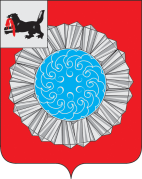 П О С Т А Н О В Л Е Н И Ег. Слюдянкаот 24 марта 2021 года № 142 Об утверждении Правил использованияводных объектов общего пользования,расположенных на территории Слюдянского муниципального района, для личныхи бытовых нуждВ соответствии с частью 4 статьи 27 Водного Кодекса Российской Федерации, статьей 15 Федерального закона  от 06.10.2003 года № 131-ФЗ «Об общих принципах организации местного самоуправления в Российской Федерации», руководствуясь  статьями 24, 38 Устава Слюдянского муниципального района (новая редакция), зарегистрированного  постановлением  Губернатора Иркутской области №303-П  от 30 июня 2005 года,  регистрационный  №14-3, администрация Слюдянского муниципального района  ПОСТАНОВЛЯЕТ:Утвердить прилагаемые Правила использования водных объектов общего пользования, расположенных на территории Слюдянского муниципального района, для личных и бытовых нужд. Признать утратившим силу постановление администрации муниципального образования Слюдянский район от 30.05.2008 года № 622 «Об утверждении Правил использования водных объектов общего пользования, расположенных на территории муниципального образования Слюдянский район, для личных и бытовых нужд».           3. Опубликовать настоящее постановление в специальном выпуске газеты                       «Славное море», а так же разместить  на официальном сайте администрации Слюдянского муниципального  района http://www.sludyanka.ru в разделе «Муниципальные правовые акты». 4. Контроль за исполнением настоящего постановления возложить на директора муниципального казённого учреждения «Управление по делам гражданской обороны и чрезвычайных ситуаций Слюдянского муниципального района» Т.А. Голованову.Мэр Слюдянского муниципального района	                                                   А.Г. Шульц                                                                                      Утверждены                                                                                                                постановлением администрации                                                                                          Слюдянского муниципального района                                                                                           от 24 марта 2021 года N 142ПРАВИЛАИСПОЛЬЗОВАНИЯ ВОДНЫХ ОБЪЕКТОВ ОБЩЕГО ПОЛЬЗОВАНИЯ,РАСПОЛОЖЕННЫХ НА ТЕРРИТОРИИ СЛЮДЯНСКОГО МУНИЦИПАЛЬНОГО РАЙОНА, ДЛЯ ЛИЧНЫХ И БЫТОВЫХ НУЖД1. Настоящие Правила использования водных объектов общего пользования, расположенных на территории Слюдянского муниципального района, для личных и бытовых нужд (далее - Правила) разработаны в соответствии с Водным кодексом, Правилами охраны жизни людей на водных объектах в Иркутской области, утвержденными постановлением Правительства Иркутской области от 08.10.2009 года № 280/59-пп и правилами пользования водными объектами для плавания на маломерных судах, утвержденными органами государственной власти Иркутской области и определяют условия и требования, предъявляемые к использованию водных объектов общего пользования для личных и бытовых нужд, расположенных на территории Слюдянского муниципального района.2. К водным объектам общего пользования (далее - водные объекты) относятся поверхностные водные объекты, находящиеся в государственной или муниципальной собственности.2.1. К поверхностным водным объектам относятся:а) водотоки (реки, ручьи, каналы);б) водоемы (озера, пруды, обводненные карьеры, водохранилища);в) болота;г) природные выходы подземных вод (родники).3. Водные объекты общего пользования используются гражданами для личных и бытовых нужд, не связанных с осуществлением предпринимательской деятельности, в том числе для целей:а) питьевого и хозяйственно-бытового водоснабжения;б) полива садовых, огородных, дачных земельных участков;в) ведения личного подсобного хозяйства;г) водопоя сельскохозяйственных и (или) домашних животных, проведения иных работ по уходу за животными;д) плавания и причаливания маломерных судов, водных мотоциклов и других технических средств, предназначенных для отдыха на водных объектах общего пользования;е) отдыха, купания, любительского и спортивного рыболовства.4. Использование водных объектов для личных и бытовых нужд осуществляется бесплатно, свободно и не требует заключения договора водопользования или принятия решения о предоставлении водного объекта в пользование.5. При использовании водных объектов для личных и бытовых нужд физические лица имеют право:1) свободного доступа к водным объектам и их береговым полосам;2) бесплатного использования водных объектов для удовлетворения нужд, указанных в пункте 2 настоящих Правил;3) пользоваться (без использования механических транспортных средств) береговой полосой водных объектов для передвижения и пребывания около них, в том числе для осуществления любительского и спортивного рыболовства и причаливания плавучих средств;4) получать информацию об ограничении водопользования на водных объектах;5) осуществлять иные права, предусмотренные федеральными законами и иными федеральными нормативными правовыми актами, законами Иркутской области и иными нормативными правовыми актами Иркутской области.6. При использовании водных объектов для личных и бытовых нужд физические лица обязаны:1) соблюдать федеральные законы и иные федеральные нормативные правовые акты, законы Иркутской области и иные нормативные правовые акты Иркутской области;2) не нарушать права других лиц, не создавать препятствий водопользователям, осуществляющим использование водных объектов на законных основаниях;3) рационально использовать водные объекты;4) не допускать ухудшения качества воды, среды обитания объектов животного и растительного мира;5) соблюдать установленный режим использования водоохранных зон и прибрежных защитных полос;6) соблюдать утвержденные правила рыболовства.7. При использовании водных объектов общего пользования запрещается:1) сбрасывать отходы производства и потребления, сточные воды, а также осуществлять иные действия по загрязнению и (или) засорению водных объектов и территорий их водоохранных зон и прибрежных защитных полос;2) проводить работы, нарушающие почвенно-растительный покров и околоводные системы;3) осуществлять движение и стоянку автотранспортных средств (кроме автомобилей специального назначения), за исключением их движения по дорогам и стоянки в специально оборудованных местах, имеющих твердое покрытие;4) осуществлять заправку, мойку и ремонт автомобилей, других машин и механизмов в пределах береговой полосы водных объектов;5) ограничивать доступ к водному объекту и его береговой полосе;6) снимать или повреждать информационные знаки безопасности;7) купаться в местах, оборудованных знаком безопасности, обозначающим "Купаться запрещено";8) заплывать за буи, обозначающие границы участка акватории водного объекта, используемого для купания;9) подплывать к моторным, парусным судам, весельным лодкам и другим плавучим средствам, прыгать с не приспособленных для этих целей сооружений в воду;10) купаться в состоянии опьянения;11) приводить животных в места, отведенных для купания людей;12) подавать крики ложной тревоги;13) плавать на досках, бревнах, лежаках, автомобильных камерах и других не приспособленных для этого средствах;14) играть с мячом и в спортивные игры в не отведенных для этих целей местах, а также допускать на водных объектах действия, связанные с нырянием и захватом купающихся, которые могут повлечь причинение вреда жизни или здоровью купающегося;15) купание животных и стирка белья в местах, отведенных для купания людей, и выше их по течению до 500 метров.8. Использование водных объектов для личных и бытовых нужд может быть ограничено в случаях, установленных Водным кодексом Российской Федерации и иными федеральными законами, решениями федеральных исполнительных органов государственной власти, исполнительных органов государственной власти Иркутской области, постановлениями администрации муниципального образования в пределах их компетенции, а также решениями суда.8.1. Использование водных объектов общего пользования для личных и бытовых нужд может быть ограничено в случаях:- угрозы причинения вреда жизни или здоровью человека;- возникновения радиационной аварии или иных чрезвычайных ситуаций природного или техногенного характера;- причинения вреда окружающей среде.- в иных предусмотренных федеральным законом случаях.8.2. На водных объектах общего пользования могут быть запрещены в порядке, установленном действующим законодательством:- забор (изъятие) водных ресурсов для целей питьевого и хозяйственно-бытового водоснабжения;- купание;- использование маломерных судов, водных мотоциклов и других технических средств, предназначенных для отдыха на водных объектах;- водопой.          9. Информирование населения об ограничениях использования водных объектов, расположенных на территории Слюдянского муниципального района, для личных и бытовых нужд осуществляется через средства массовой информации (печатные издания, телевидение, радио, информационно-телекоммуникационную сеть "Интернет" на официальном сайте Слюдянского муниципального района) и посредством специальных информационных знаков, устанавливаемых вдоль берегов водных объектов общего пользования, а также  иными способами предоставления такой информации. 10.  Лица, виновные в нарушении настоящих Правил, несут ответственность в случаях и порядке, установленных законодательством Российской Федерации и законодательством Иркутской области.Директор МКУ «Управление по делам ГО и ЧС Слюдянского муниципального района»                                                                         Т.А. Голованова